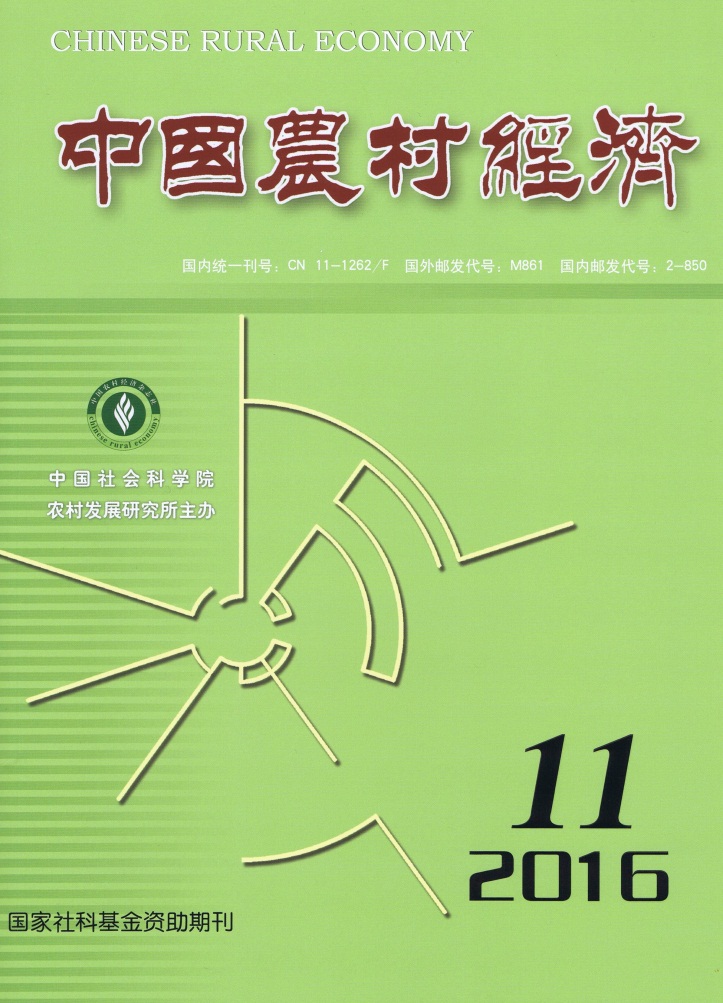 CHINESE RURALECONOMY(Monthly)                                 CONTENTSNo.11, 2016(Serial No.383)Land Titling, Transaction Implications and the Shift in Agricultural Management Methods: The Expansion of the Coase theorem and Case studies…………………………………………………Luo Biliang（2）Connotations, Essentials and Institutional Arrangements of Three Types of Land Tenure and Property Rights      ……………………………………………………………………Xiao Weidong&Liang Chunmei（17）Quality Measurement of China’s agricultural Exports: An Analysis with a Nested Logit Model……………………………………………………………………Dong Yingguo&Huang Junwen（30）Consumers’ Willingness to Pay for Traceable Food Attributes: The Case of Pork………………………………………………Ying Ruiyao,Hou Bo,Chen Xiujuan&Chen Lingling（44）An Analysis on the Potential for Carbon Sequestration in Chinese Forest Sector under ’s “New Normal”……………………………………………………………………………Jiang Xia&Huang Zuhui（57）The Impact of the New Rural Cooperative Medical Insurance and Health Human Capital on Labor Market Participation in Rural China…………………………………………………Wang Yiqiu&Liu Lei（68）Crop Insurance in the , , and : A Comparative Analysis     ………………………………………………………………………………………Zhang Yuhuan（82）Xi jinpings’ Ideas on Agriculture, Rural Areas and Farmers: A Summary of a Symposium    ………………………………………………………………………………………Wang Jinhua（91）Editor-in-Chief: Wei Houkai                              E-mail: ruraleconomy@cass.org.cnDeputy Editor-in-Chief: Du Zhixiong & Chen Jinsong         Address: No.5, ,Code No.M861                                                  , 100732, Publisher: Chinese Rural Economy Publishing House          Overseas Distributor:  InternationalTelephone: 0086-10-85195649                                        Book Trading CorporationFax: 0086-10-65137559                                          ()